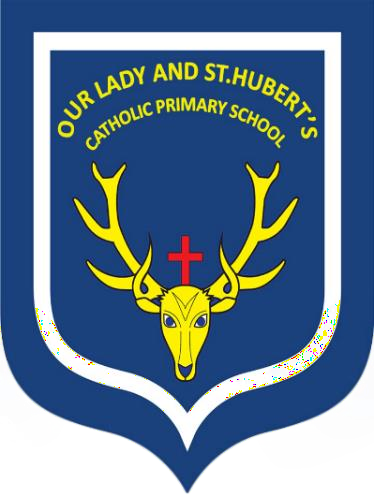 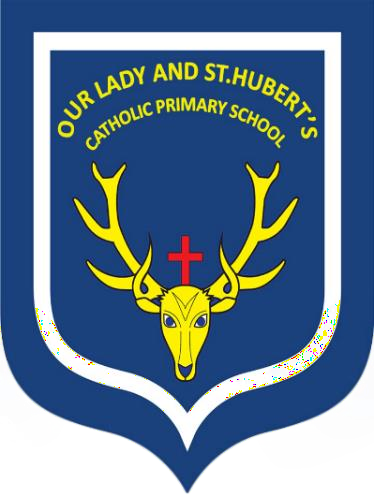 REMOTE EDUCATIONPOLICYPolicies 2022-2023Remote Education PolicyOur Lady and St Hubert’s Catholic Primary SchoolStatement of School’s Curriculum AimsOur Lady and St Hubert’s Catholic Primary School aims to deliver a curriculum which is relevant for our pupils the community in which they live. We have aimed to create an ambitious and engaging curriculum which engages pupils and therefore has a positive impact on learning.AimsThis Remote Education Policy aims to:Ensure consistency in the approach to remote learning for all pupils (Inc. SEND) who arenot in school, through use of quality online and offline resources and teaching videosProvide clear expectations to members of the school community with regards to delivering high quality, interactive remote learningInclude continuous delivery of the school curriculum aims, as far as possible, as well as support of pupils’ social and emotional wellbeingConsider continued education for staff and parents (e.g. CPD, Parents Workshops and Meet the Teacher)Support effective communication between the school and families and support attendanceWho is this policy applicable to?A child (and their siblings if they are also attending Our Lady and St Hubert’s Catholic Primary School) is absent because they are awaiting test results and the household is required to self- isolate. The rest of their school bubble are attending school and being taught as normal.A child’s whole bubble is not permitted to attend school because they, or another member of their bubble, have tested positive for Covid-19.The school community following whole school closure as a result of advice from Public Health England or following Government decisionRemote learning will be shared via Seesaw when pupils are absent due to Covid-related reasons and not necessarily to all at start of week, unless the class teacher deems this appropriate.Content and Tools to Deliver This Remote Education PlanResources to deliver this Remote Education Plan include:Online tools for EYFS, KS1 & KS2 Seesaw, Microsoft Teams and Zoom when appropriate (also used for staff CPD and parent/carer sessions)Use of recorded video (or live video) for a beginning-of-day welcome, instructional videos and assembliesPhone calls home (where staff are present on site)Printed learning packs (where necessary)Physical materials such as story books and writing tools (where available)Use of other online resources such as BBC Teach, BBC Bitesize, Oak Academy, TT Rockstars, Sumdog Maths, White Rose Maths, Classroom Secrets, Hamilton Trust.The following timetables can be found in the appendix:Model Timetable and structure for remote learning in the event of whole-bubble closure. This will be adapted by teachers at the beginning of each week and will be as close as possible to the normal timetable in school. (Appendix 1)Model timetable and structure for remote learning in the event of a small number of pupils self- isolating. This is a suggested structure for parents/carers to follow if their child(ren) are well enough to attempt school work at home. (Appendix 2)Each day, work for each lesson will be set on seesaw. Some lessons will be completed online, whilst others will encourage children to complete an activity away from the screen.Remote learning should be carried out in line with the following:Teacher and Pupil Code of Conduct for Phone calls, Video calls and Recorded Video (Appendix 3)Home and School PartnershipOur Lady and St Hubert’s Catholic Primary School is committed to working in close partnership with families and recognises each family is unique and because of this, remote learning will look different for different families in order to suit their individual needs.Our Lady and St Hubert’s Catholic Primary School has provided training for staff on use of Seesaw. Staff will also provide pupils with a refresher session on how to use Seesaw and where to find and upload work.Where possible, it is beneficial for young people to maintain a regular and familiar routine. Our Lady and St Hubert’s Catholic Primary School would recommend that each ‘school day’ maintainsstructure.We would encourage parents to support their children’s work, including finding an appropriate place to work and, to the best of their ability, support pupils with work encouraging them to work with good levels of concentration.Every effort will be made by staff to ensure that work is set promptly. Should accessing work be an issue, parents/carers should contact the class teacher promptly and alternative solutions may be available. These will be discussed on case-to-case basis.We would encourage parents/carers to familiarise themselves with Our Lady and St Hubert’s Catholic Primary School’s e-safety policy and the e-safety resources in the COVID-19 tab on the school website, to support a healthy and balanced digital diet for pupils.All children are expected to follow the same e-safety rules they would at school.Roles and responsibilitiesTeachersTo note: the suggested responsibilities below relate to where a whole class/bubble is isolating and would be reduced when it is fewer children isolating and the majority of the class are in school.When providing remote learning, teachers must be available during their normal working hours.If they are unable to work for any reason during this time, for example due to sickness or caring for a dependent, they should report this using the normal absence procedure.When providing remote learning, teachers are responsible for: Providing contact with pupils:Provide contact through year group emails and Seesaw between the hours of 8.30am and3.30pm Monday to Friday.Weekly phone calls of children not engaging with remote learning and fortnightly phone calls for all pupils. All calls logged on spreadsheet.Any concerns regarding engagement or safeguarding are reported to DSL and SLT immediately.Setting work:Teachers will set tasks so that pupils have meaningful and ambitious work each day in a number of different subjects, provided in a variety of different formatsTeachers will provide clear expectations of new content in each lesson through high quality curriculum resources or videosTeachers will set differentiated work for the pupils in their class each lesson and where possible, ensure individualised resources are provided, in line with outside agency guidance, for those children with additional needsEnsure that where remote learning cannot be accessed by a pupil due to need or ability, other provision of work packs and practical tasks are set and the necessary resources provided.Ensure that where remote learning cannot be accessed by a pupil due to need or ability, other provision is set and resourced appropriately.Ensure any concerns regarding pupils with SEND are referred through the appropriate channels to the SENDCo and any further support measures put in place.The work set should follow the usual timetable, including ensuring it is of equivalent length to the teaching pupils would receive in schoolTeachers will set work on seesaw and select objectives relevant to the learningWhere only part of the bubble is self-isolating, teachers will upload work to Seesaw that has been taught in class during the day. This will be done as soon as practically possible, but no later than the end of the same working day. In this case, pupils will complete the work the following dayProviding feedback on work:All work will be responded to as soon as practically possible by teachers or teaching assistants, but will be guided by the following:Work submitted during the lesson time will be responded to, as soon as practically possible.Where whole school or whole bubbles closure has occurred, pupils and adults may have an ongoing dialogue via seesaw and email messages, during lesson time, in which support and feedback will be provided.Adults will provide feedback for pupils on Seesaw for each piece of work and assess against the objectives set.Where only part of the bubble is self-isolating, adults will provide feedback to workKeeping in touch with pupils who aren’t in school and their parents:If there is a concern around the level of engagement of a pupil(s) at the end of the second day of absence, teachers will inform the Pastoral Lead, Principal and Vice Principal, who will arrange for parents/carers to be contacted via phone to access whether school intervention can assist engagement.All parent/carer emails should come through the school office account or directly to classemail addresses (details sent via email, please contact the school office if a copy if needed).Any concerns shared by parents or pupils should be reported to a member of SLT– for any safeguarding concerns, refer immediately to the DSLFollowing the code of conduct for remote learning and discussing with SMT if they feel they are unable to meet these requirements.In the event of a whole school closure, teachers will monitor levels on engagement via Seesaw. A programme of weekly phone calls will commence and be recorded. Children not engaging with online learning will be prioritised, with teachers establishing reasons for poor engagement. Appropriate solutions to be discussed with SLT, including providing access to digital equipment, printed resources or access to school. Decisions to be made on a case by case basis. If a parent cannot be contacted, a message will be left – if this happens twice, with no contact, details to be passed on to SLT.Support staff:Support staff must be available during their normal working hours. If they are unable to work for any reason during this time, for example due to sickness or caring for a dependent, they should report this using the normal absence procedure.When supporting remote learning, teaching assistants are responsible for:Supporting pupils learningReply to messages through Seesaw or email to support children’s learning during allocated subject timeTake direction from the class teacher in relation to support required during a remote lessonSupport the class teachers in providing individualised resources, in line with outside agencyguidance, for those children with additional needsSet intervention work where appropriate on Seesaw for a group of pupils if self-isolatingProvide where needed additional feedback through the comments box on Seesaw to work setFollowing the code of conduct for remote learning and discussing with SLT if they feel they are unable to meet these requirementsReferring any safeguarding concerns to a DSL immediatelyDuring the school day, support staff may also be required to complete tasks set by a member of SLTSenior Leaders:Alongside any teaching responsibilities, senior leaders are responsible for:Co-ordinating the remote learning approach across the school inc. monitoring of engagement and quality provisionMonitoring the effectiveness of remote learning, through usual monitoring channels and processes and share this at Senior Leadership Team meetings and subsequent Staff Meetings.Share any adaptations to remote learning with parents/carersMonitoring the security of remote learning systems, including data protection andsafeguarding considerationsDesignated safeguarding leadThe DSL is responsible for managing and dealing with all safeguarding concerns. For further information, please see the Safeguarding and Child Protection Policy, includingIT TechnicianIT technician is responsible for:Fixing issues with systems used to set and collect workHelping staff with any technical issues they’re experiencingReviewing the security of remote learning systems and flagging any data protection breachesto the data protection officerThe SENDCOLiaising with the ICT technicians to ensure that the technology used for remote learning is accessible to all pupils and that reasonable adjustments are made where required.Ensuring that pupils with EHC plans continue to have their needs met while learning remotely, and liaising with the principal and other organisations to make any alternate arrangements for pupils with EHC plansIdentifying the level of supportMonitoring quality of work set for children with additional needsPupils and parentsStaff can expect pupils learning remotely to:Familiarise themselves with the Code of Conduct for video callsLog onto Seesaw at the beginning of the school dayCheck the timetable and work for each lesson throughout the dayComplete work set by teachersSeek help if they need it, from teachers or learning supportAlert teachers if they’re not able to complete workParents can support their child’s remote learning by:Support children in understanding the Code of Conduct for video callsMake the school aware if their child is sick or otherwise can’t complete workSeek help from the school if they need itEnsure pupils are supervised whilst at a computer or other deviceFamiliarise themselves with e-safety guidelinesPrioritise children’s wellbeing and healthEncourage child(ren) to do their bestBe respectful when making any concerns known to staffParents can support staff by respecting the protocols in place for safe and healthy working conditions for staff, particularly concerning the time of contacting staff.Access to digital or online LearningWe recognise that some pupils may not have suitable online access at home. We take the following approaches to support these pupils:Completing initial questionnaires/phone calls of children not engaging with online work, to establish how children access their learning. We ensure children can access Seesaw at home and have an appropriate device to access learning. Where pupils do not have an appropriate device, they will be applied for and distributed accordingly.Staff will monitor and record pupil engagement and calls will be made as necessary – staff to discuss with parents methods to help children engage in work or any technical information such as uploading and recording work.If children are struggling to engage online and no device is available, hard copies of work, or a place in school will be offered.Academy CommitteeThe local academy committee is responsible for:Monitoring the school’s approach to providing remote learning to ensure education remains as high quality as possibleEnsuring that staff are certain that remote learning systems are appropriately secure, for both data protection and safeguarding reasonsIn the event a staff member self-isolates, with no impact on class bubbleIn the event that a staff member is self-isolating but their associated bubble is not self-isolating, then the following should take place:Any pre-arranged or necessary meetings with parents/carers or outside agencies will continue to take place remotely. Staff members will conduct these from home. Staff members should discuss with SMT any difficulties with this, as soon as they know they will not be present as originally plannedTeachers will set activities for their class. If the activity set comprises of worksheets or similar, these will need to be emailed to the relevant staff for printing and distributing in school. Where staff are not present, please liaise with colleagues (including admin team and SLT) to work an alternativeTeachers should actively engage with their class as much as possible – this could be done through recorded sessions and uploaded onto seesaw. They could include any lesson delivered in school (R.E, Maths, Collective Worship, Reading etc).When recording a lesson:As above, when recording staff must take due care and attention to avoid any loud, disruptive orinappropriate background noise or objects.If staff do not feel they can achieve the above, they must discuss this with SMT.Links with other policies and development plansThis policy is linked to our:SafeguardingBehaviour policyChild protection policyData protection policyOnline safety acceptable use policy (see Appendix 4)E-safety policyWe will aim to provide this provision in the event of a whole- school closure. However, each case will be assessed on an individual basis and school reserve the right to adapt this plan when necessary.This policy reflects the DfE guidance found in ‘Providing remote education information to parents’https://www.gov.uk/government/publications/providing-remote-education-information-to-parents- templateReviewed Annually – Next review, September 2022Appendix 1Model timetable for whole-bubble closure (will be adapted by teachers to reflect in-school timetable)Model timetable for whole-bubble closure - Reception (will be adapted by teachers to reflect in-school timetable)Appendix 2Model timetable for event where a small number of pupils are self-isolating, but able to access school work.Appendix 3Code of Conduct for phone calls, video calls and recorded videoFor PupilsI will not reveal my passwords to anyoneI will be responsible for my behaviour and actions when using technology (Seesaw and Other interactive applications), this includes the resources I access and the language I useI will make sure that all my communication with pupils, teachers or others using technology is responsible and sensibleI will not deliberately browse, download, upload or forward material that could be considered inappropriate. If I accidentally come across any such material I will report it immediately to my teacher or my parent/carerI will not share resources or videos created by my teachers with anyone who is not a pupil or member of staff at Our lady and St Hubert’s Catholic Primary SchoolI will not record or take photos of my classmates or teachers during a face-to-face session.I will not share any school content on social media platformsI understand that when using applications provided by the school that my use can be monitored and logged and can be made available to my teachersI will continue to follow the rules (where applicable to home learning) regarding my use of technologyI understand that these rules are designed to help keep me safe and that if they are not followed, school sanctions will be applied and my parent/carer may be contactedCode of Conduct for phone calls, video calls and recorded videoFor StaffTo continue to follow Safeguarding procedures, including (but not limited to) continuing to look out for signs that a child may be at risk and reporting to DSLsStaff must only use platforms agreed by the school to communicate with pupils, and it is theresponsibility of the teachers to check content and comments1:1 video call is strictly prohibited – On no occasion should staff make or take video calls with pupilWherever possible, another member of staff should be present/logged into live video callsSuitable clothing should be worn by all adult, in line with school PolicyLanguage and behaviour must be professional and appropriateStaff should ensure they are working from a suitable area at home, especially when using live video or recorded videoStaff must ensure any background in videos (including background noise) is appropriate. This includes ensuring other household members are not included in any live lesson or videoStaff should ensure there is always a meeting password and waiting room enabled for live videocallingStaff will follow usual behaviour management techniques, used in school, to address any positive or concerning behaviourStaff will contact parents/carers by email if pupils do not adhere to their Code of ConductAppendix 4Pupil Acceptable Use Policy Rules for Responsible Internet UseUsually applied in school, should be adhered to where appropriate for home learningThe school has installed computers and Internet access to help ourlearning. These rules will keep everyone safe and help us be fair to others:I will only access the system with my own login and password, which I will keep secretI will not access other people’s filesI will only use the computers for schoolwork and homeworkI will use flash drives (memory sticks) appropriately and follow school guidelines on their useI will use the Internet safely and sensiblyWhen using the internet including a ‘chat room ’facility, I will not give my home address or telephone/mobile number, respond to requests using SMS or even arrange to meet someone, unless my parent, carer or teacher has given permissionI will only e-mail people I know, or my teacher has approvedFiles attached to an email should be appropriate to the body of the email and not include any inappropriate materials or anything that threatens the integrity of the school ICT systemThe messages I send will be polite and responsibleI will report any unpleasant material or messages sent to me. I understand my report would be confidential and would help protect other pupils and myselfI understand that the school may check my computer files and may monitor the Internet sites I visitTimeActivity9:00amWelcome session- good morning and morning prayer- see Seesaw9:15amReading/Writing/Maths – set on Seesaw10:15amBreak10:30amReading/Writing/Maths – set on Seesaw11:30amHandwriting/Spellings/12:00pmLunch (don’t forget to say your prayers) followed by free time1:00pmR.E./Topic/Science/Physical Activity – Set on Seesaw2:00pmR.E./Topic/Science/Physical Activity/ Collective Worship – Set on Seesaw3:00pmEnd of day prayer and dismissalTimeActivity9:00amWelcome - good morning, morning prayer, story and/or song time9:20amMaths (including play-based activity ideas)10:15amSnack and Break10:40amPhonics11.00amHandwriting/Fine Motor Skills11:10amPlay Based Learning Activities12:00pmLunch (don’t forget to say your prayers) followed by free time1:00pmR.E./Topic/Physical Activity1.45pmBreak2:00pmPlay Based Learning Activities2.40pmCollective Worship3:00pmEnd of day prayerTimeActivity8:00amWake up, have breakfast, get dressed, say the morning prayer9:00amMaths activity on Seesaw10:00amShort brain break – any activity that takes you away from school work10:05amEnglish activity on Seesaw11:15amHandwriting/Spelling/Collective Worship/Reading12:00pmLunch (don’t forget to say your prayers) followed by free time1:00pmTopic, Science or RE activity on Seesaw2:00pmShort brain break – any activity that takes you away from school work2:05pmTopic, Science or RE activity on Seesaw3:00pmEnd of day prayer